Информация о творческом коллективе«Природа и фантазия»Педагог дополнительного образования – Саввина С.Д.   Объединение «Природа и живопись» художественной направленности, ведет свою работу на базе ОГБОУ «Алексеевская СОШ» по авторской дополнительной общеобразовательной (общеразвивающей) программе «Природа и фантазия»,   с целью  приобщения обучающихся к  осознанию ценности родной природы  как  к истоку  вдохновения и духовной культуры через расширение и углубление знаний и представлений о прекрасном.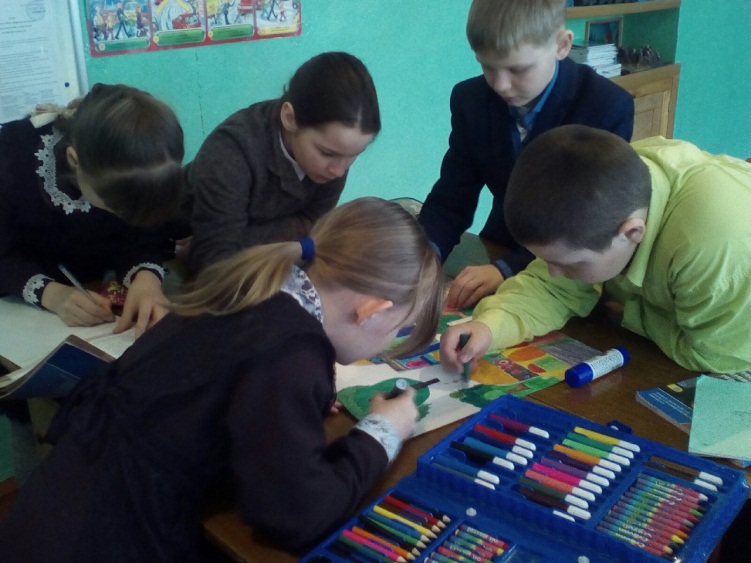 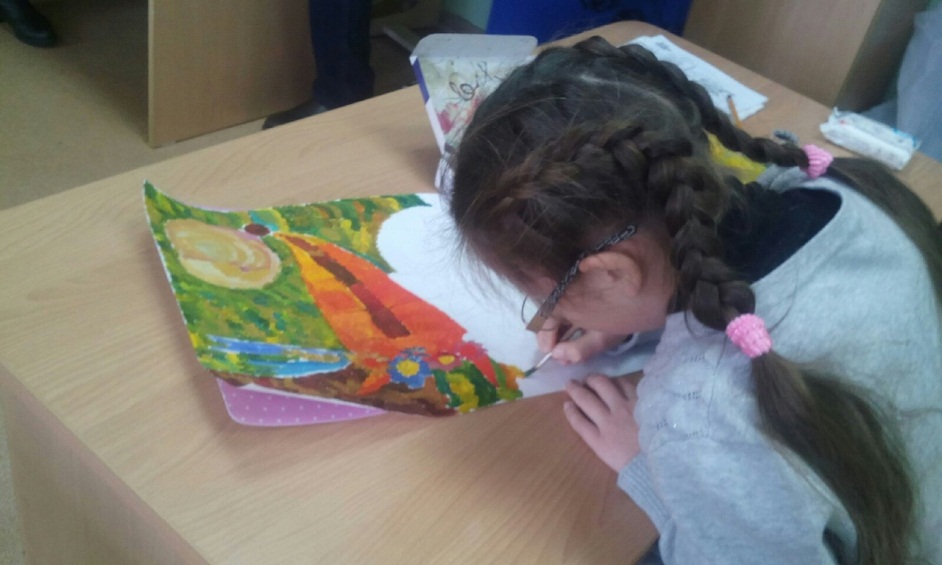 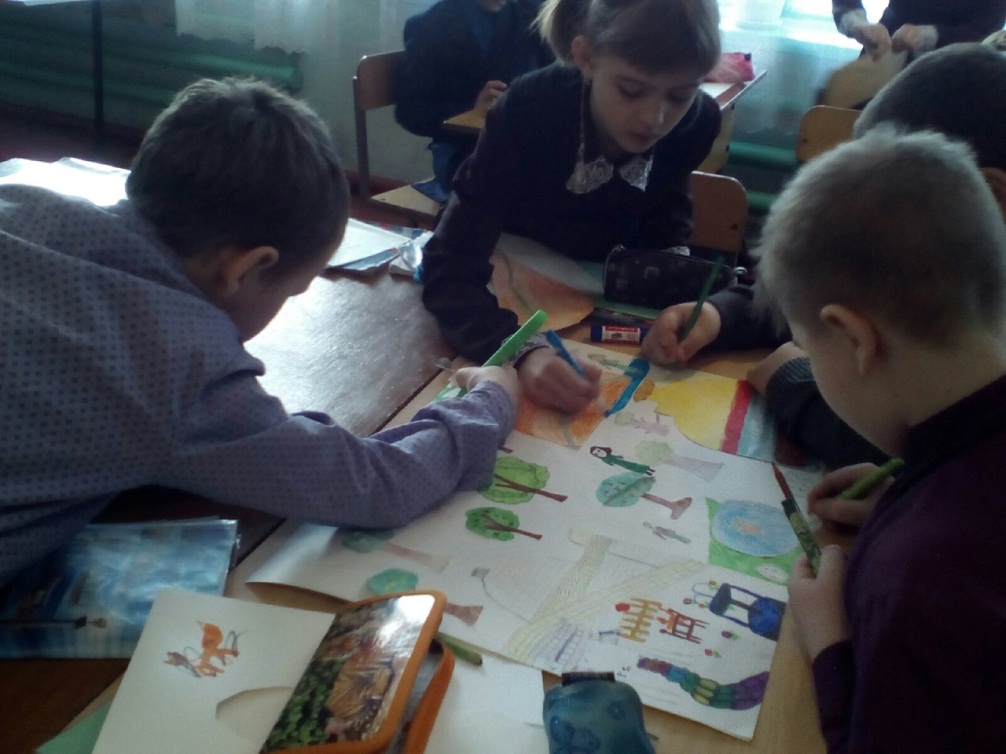 